Зерендинский районБайтерекская ОШОтчет о работе клуба «Адал Ұрпақ» за 1 четвертьПодготовила: руководитель клуба   Кулыжкина Ю.В.2017-2018 уч.годСохраняя приоритетные направления деятельности школы, педагогический коллектив ставит перед собой следующие цели и задачи, определенные программой антикоррупционного воспитания:             Цель: создание условий в школе для становления и развития высоконравственного, ответственного, инициативного и социально компетентного гражданина и патриота.Задачи: 1) реализация мер, направленных на духовно-нравственное и гражданско-патриотическое воспитание;2) укрепление доверия обучающихся к институтам государственной власти;3) формирование у обучающихся политико-правовых знаний;4) формирование у обучающихся нравственно-этических ценностных основ антикоррупционного поведения.В фойе 1 этажа школы на стенде, в классных уголках, в дневниках учащихся имеется информация о телефонах доверия, куда может обратиться ребенок, оказавшийся в трудной жизненной ситуации. В учебно-воспитательный план школы включены мероприятия по вопросам антикоррупционного воспитания учащихся.За 1 четверть  2017-2018 учебного года с целью формирования антикоррупционного воспитания среди учащихся были проведены следующие мероприятия:- организована деятельность добровольного школьного клуба «Адал Ұрпақ», в состав которого входят учащиеся 7 «А» и 8 «Б» классов, в количестве 12 человек.- составлен план работы добровольного клуба на 2017 – 2018 учебный год с целью формирования антикоррупционного воспитания среди учащихся;-  проведена бескорыстная акция «Чистый двор – чистое село»;-  проведены классные часы среди учащихся школы на тему: «Права и обязанности ребенка».- проведена беседа «Правовая культура человека»-  с учащимися 2-3 классов был снят видеоролик об антикоррупционной направленности.Руководитель клуба:  Кулыжкина Ю.В.Фотоотчет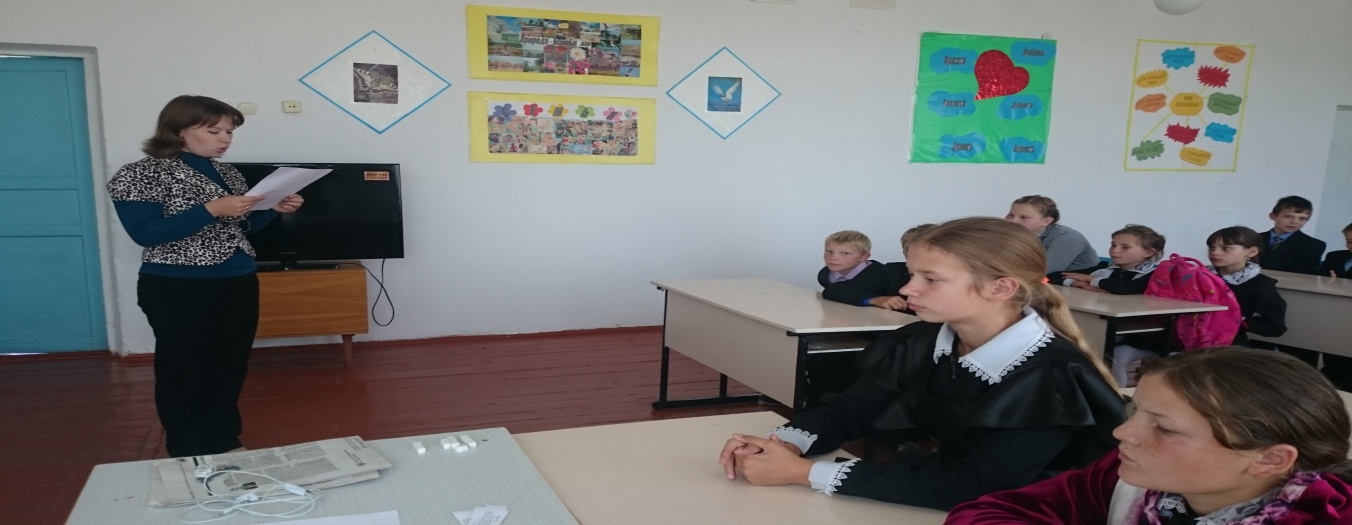 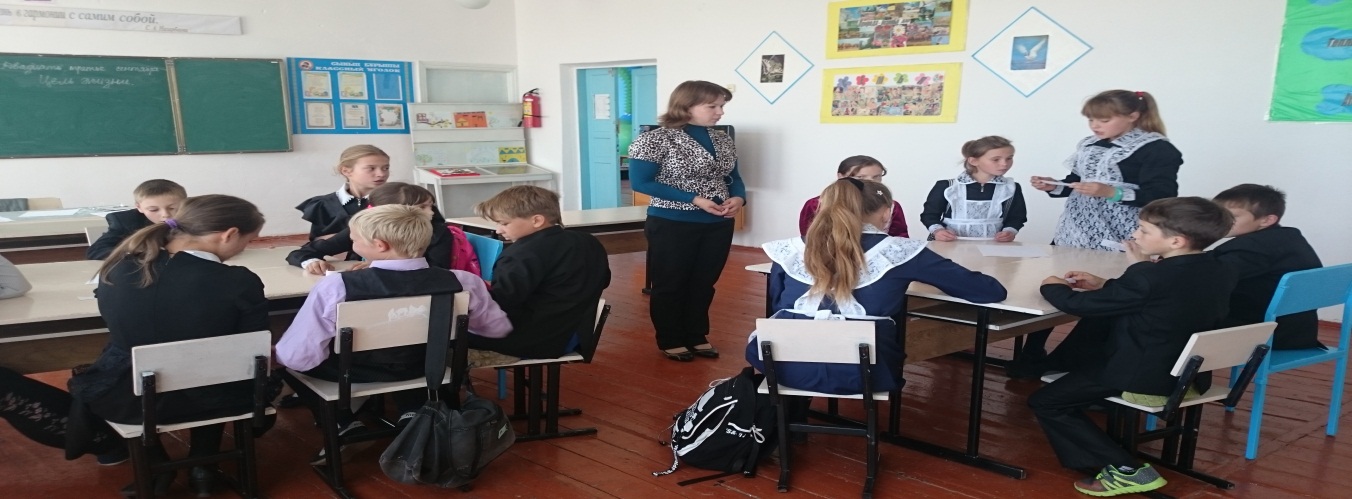 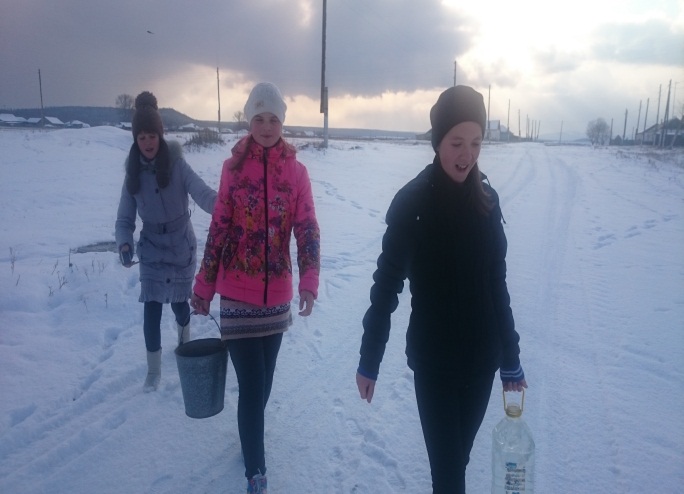 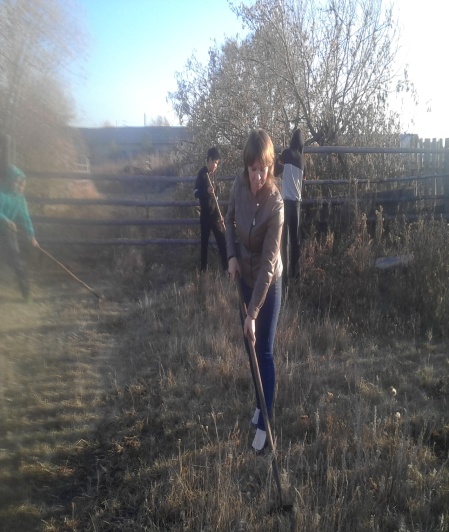 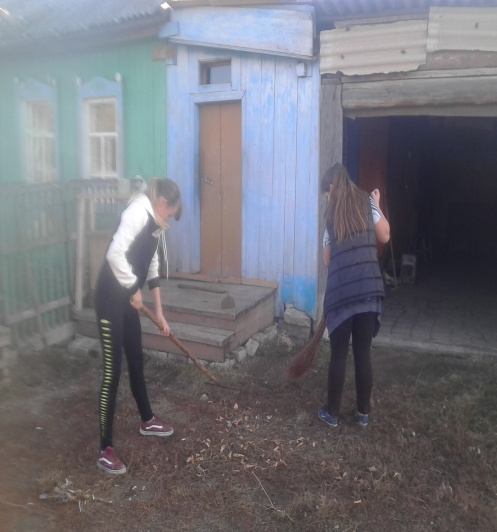 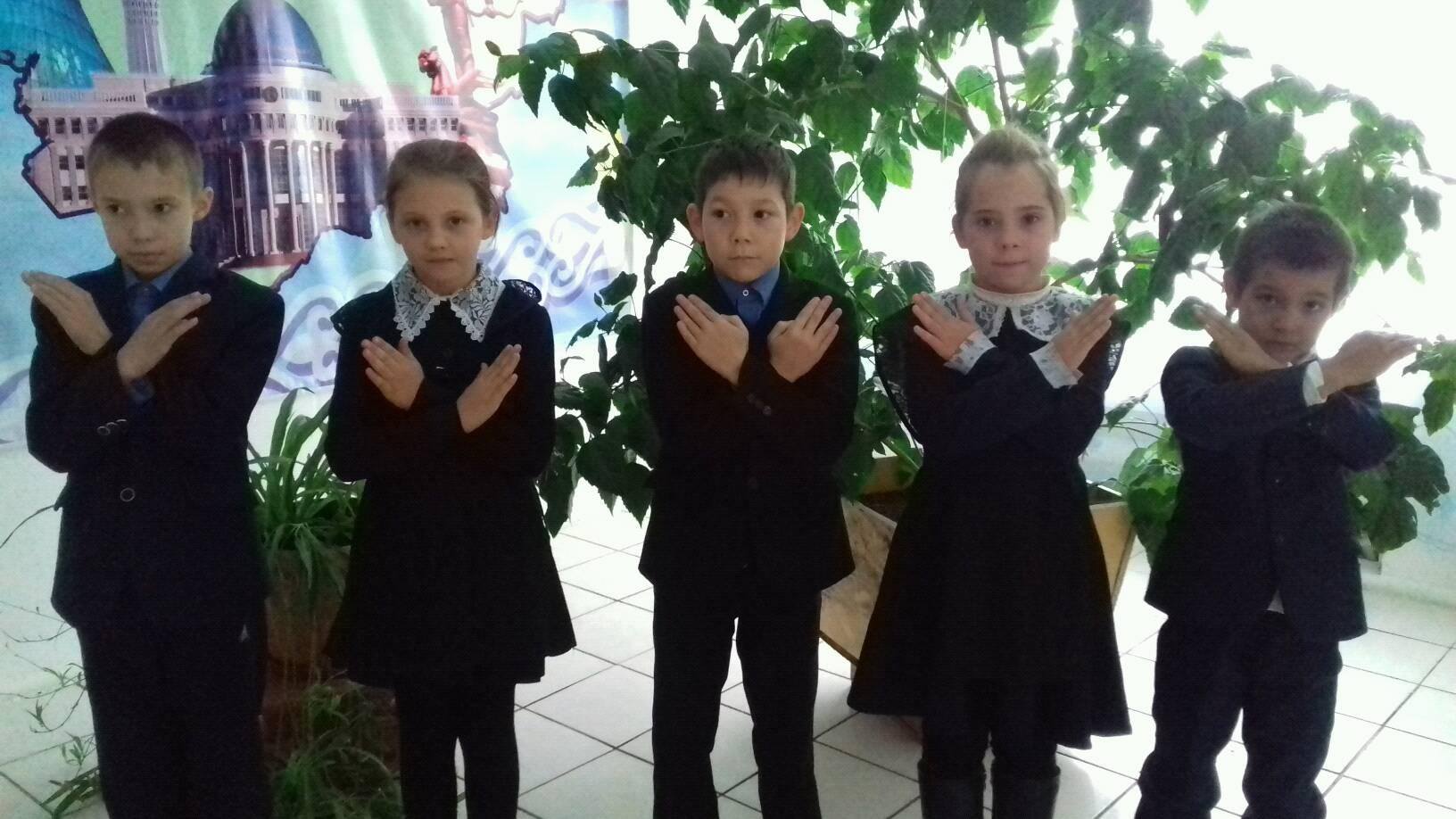 